MORNING WORSHIP SERVICEAugust, 24 2014Opening Song           	“Soon Very Soon” 192PrayerAnnouncementsWelcome and GreetingWorship Hymns		“When the Roll Is Called Up Yonder” 516		“Love Lifted Me” 546		“Grace Greater Than Our Sin” 329                                                              “I Will Sing The Wondrous Story” 537                                                                                       “Holy Is the Lord”      9                                                                                                “Glorify Thy Name” 249Offering/Offertory	Message 	Bro James RobertsInvitation	                                        “Take My Life, Lead Me Lord” 287	Closing PrayerNURSERY – available for children age 0 to Kindergarten(0-2), (3-K) Paula Knobloch(Helper) Hostesses for August	Ushers for AugustSheila Waggoner	Terry Robinson, Jack RadfordJudie Coffey	Joe Daniel, Wesley McManusImmediate Need Prayer ListLonnie McCoy has an inoperable mass in his abdomenKSBC Pastor Search CommitteePray for Our Church & Family, those with unspoken needs, & those who are out of work**Please see bulletin insert for the long term prayer requests**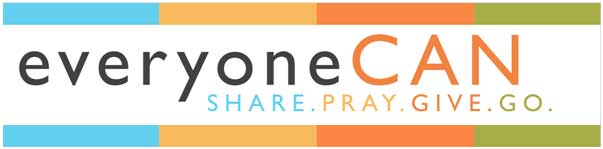 